ANUNȚ DE PARTICIPAREprivind achiziționarea: Piese pentru locomotive seria ТЭ-10		(se indică obiectul achiziției)prin procedura de achiziție: Licitație deschisă				(tipul procedurii de achiziție)Procedura de achiziție este aplicată sub incidența actului normativ: LEGE Nr. LP74/2020 “Privind achizițiile în sectoarele energeticii, apei, transporturilor și serviciilor poștale”.1. Denumirea entității contractante: Î.S. „Calea Ferată din Moldova”2. IDNO: 10026000012573. Adresa:MD-2012, mun. Chișinău, str. Vlaicu Pîrcălab, 484. Numărul de telefon/fax: +373-22-832040 / +373-22-8343905. Adresa de e-mail și de internet a entității contractante: www.cfm.mdwww.railway.md6. Adresa de e-mail sau de internet de la care se va putea obține accesul la documentația de atribuire: www.cfm.mdwww.railway.md Documentația de atribuire este anexată în cadrul procedurii în SIA RSAP –se aplică7. Tipul entității contractante și obiectul principal de activitate (dacă este cazul, mențiunea că contractantă este o autoritate centrală de achiziție sau că achiziția implică o altă formă de achiziție comună): activitățile sectoriale privind domeniul transporturilor8. Cumpărătorul invită operatorii economici interesați, care îi pot satisface necesitățile, să participe la procedura de achiziție privind livrarea / prestarea / executarea următoarelor bunuri / servicii / lucrări:Примечание: Lot 24 и Lot 25 являются комплектом, не допускается предложение только одного лота без другого.9. În cazul în care contractul este împărțit pe loturi un operator economic poate depune oferta (se va selecta):1) pentru un singur lot –se aplică;2) pentru mai multe loturi–se aplică;3) pentrutoate loturile–se aplică;4) Alte limitări privind numărul de loturi care pot fi atribuite aceluiași ofertant– nu se aplică.10. Admiterea sau interzicerea ofertelor alternative: –nu se admite, nu se aplică11. Termenii și condițiile de livrare/prestare/executare solicitați:până la 30 zile calendaristice în baza comenzilor prealabile, cu transportul vânzătorului la depozitul SATM, mun. Chișinău, șos. Muncești 71.13. Contract de achiziție rezervat atelierelor protejate sau că acesta poate fi executat numai în cadrul unor programe de angajare protejată (după caz): – nu este cazul, nu se aplică14. Prestarea serviciului este rezervată unei anumite profesii în temeiul unor acte cu putere de lege sau al unor acte administrative (după caz): – nu este cazul, nu se aplică15. Scurta descriere a criteriilor privind eligibilitatea operatorilor economici care pot determina eliminarea acestora și a criteriilor de selecție; nivelul minim (nivelurile minime) al (ale) cerințelor eventual impuse; se menționeazăinformațiile solicitate (documentație):16. Motivul recurgerii la procedura accelerată (în cazul licitației deschise, restrânseși al procedurii negociate), după caz: – nu este cazul, nu se aplică17. Tehnici și instrumente specifice de atribuire (dacă este cazul specificați dacă se va utiliza acordul-cadru, sistemul dinamic de achiziție sau licitația electronică): – nu este cazul, nu se aplică18. Condiții speciale de care depinde îndeplinirea contractului (indicați după caz):nu sunt19. Criteriul de evaluare aplicat pentru adjudecarea contractului: prețul cel mai scăzut20. Factorii de evaluare a ofertei celei mai avantajoase din punct de vedere economic, precum și ponderile lor:21. Termenul limită de depunere/deschidere ofertelor:	Depunerea ofertelor pe: www.achiziții.md conform SIA RSAP	Deschiderea ofertelor pe: www.achiziții.md conform SIA RSAP22. Adresa la care trebuie transmise ofertele: Ofertele vor fi depuse electronic prin intermediul SIA RSAP –se aplică23. Termenul de valabilitate a ofertelor: 30 zile24. Locul deschiderii ofertelor:SIA RSAP –se aplică. “Achizitii.md” .25. Persoanele autorizate să asiste la deschiderea ofertelor: Ofertanții sau reprezentanții acestora au dreptul să participe la deschiderea ofertelor, cu excepția cazului când ofertele au fost depuse prin SIA “RSAP”.26. Limba sau limbile în care trebuie redactate ofertele: Română, Rusă27. Respectivul contract se referă la un proiect și/sau program finanțat din fonduri ale Uniunii Europene – nu este cazul, nu se aplică28. Denumirea și adresa organismului competent de soluționare a contestațiilor: Agenția Națională pentru Soluționarea Contestațiilor. Adresa: mun. Chișinău, bd. Ștefan cel Mare și Sfânt nr. 124 (et.4), MD 2001; Tel/Fax/email:022-820-652, 022-820-651, contestatii@ansc.md29. Data (datele) șireferința (referințele) publicărilor anterioare în Jurnalul Oficial al Uniunii Europene privind contractul (contractele) la care se referă anunțul respective (dacă este cazul): – nu este cazul, nu se aplică30. În cazul achizițiilor periodice, calendarul estimat pentru publicarea anunțurilor viitoare: –nu este cazul, nu se aplică31. Data publicării Anunțului de intenție sau, după caz, precizarea că nu a fost publicat un astfel de anunţ:nueste cazul, nu se aplică32. Data transmiterii spre publicare a Anunțului de participare:02.03.202333. În cadrul procedurii de achiziție publică/sectorială se va utiliza/accepta:34. Contractul intră sub incidența Acordului privind achizițiile guvernamentale al Organizației Mondiale a Comerțului (numai în cazul anunțurilor transmise spre publicare în Jurnalul Oficial al Uniunii Europene): – nu este cazul, nu se aplică35. Codul NUTS al locului principal de executare a lucrărilor, în cazul lucrărilor, ori codul NUTS al locului principal de furnizare sau de prestare, în cazul bunurilor și serviciilor(se indică pentru achiziții sectoriale): Nivelul 1, MD 136. Informația privind garanțiile solicitate: – nu este cazul, nu se aplică37. Alte informații relevante:37.1. Calitatea bunurilor trebuie să fie în conformitate cu parametrii din standardele de referință, să fie însoţite de certificat de conformitate și/sau de inspecție.37.2. Moneda:în lei moldovenești (MDL) la cursul BNM în ziua achitării37.3. Termenul de achitare: până la 30 zile calendaristice37.4. Acceptarea bunurilor: calitatea lor corespunde standardelor de referință, confirmată prin certificat de conformitate și/sau certificat de inspecție, cantitatea corespunde actelor de primire-predare în momentul livrării, în prezența reprezentanților ambelor părți.37.5. Termenul de garanție al bunurilor:minim 12 (douăsprezece) luni.Președintele grupului de lucru: _________________ Doina VOZIAN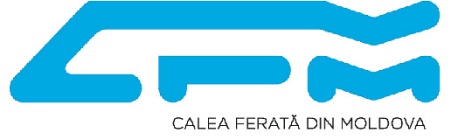 ÎNTREPRINDERE DE STAT"CALEA FERATĂ DIN MOLDOVA"GRUPUL DE LUCRU PENTRU ACHIZIȚIIMD-2012, Republica Moldova, mun. Chişinău, str. Vlaicu Pîrcălab 48tel.: +373-022-834712,fax: 223123;e-mail: grupul.achizitii@railway.mdwww.railway.mdwww.cfm.mdNr.lotuluiCodCPVDenumirea bunurilor/serviciilor/lucrărilor solicitateCantitatea(buc/per)(шт/пар)Valoarea estimată per unit fără TVA, USDValoarea totalăfără TVA, USDLot 134600000-3Кольцо поршневое Д100.04.017-216016,002 560,00Lot 234600000-3Кольцо поршневое Д100.04.01812025,003 000,00Lot334600000-3Кольцо поршневое Д100.04.101сб-210023,002 300,00Lot 434600000-3Кольцо уплотнит.  Д100.21.030А(Д131.00.30)210       1,00210,00Lot 534600000-3Прокладка уплотнительная Д218.00.10883,50308,00Lot 634600000-3Кольцо медное под адаптер Ø 30120       1,40168,00Lot 734600000-3Шайба Д100.01.023500       2,101 050,00Lot 834600000-3Распылитель Д100.17.101сб-112018,502 220,00Lot 934600000-3Сопловой наконечник Д100.17.004-201207,10852,00Lot 1034600000-3толкатель Д100.17.0061205,00600,00Lot 1134600000-3Щелевой фильтр Д100.17.007120     12,501 500,00Lot 1234600000-3Кольцо уплотнительное Д100.17.008200       1,25250,00Lot 1334600000-3Прокладка уплотнительная Д100.17.013200       1,25250,00Lot 1434600000-3Прокладка уплотнительная Д100.17.0181201,70204,00Lot 1534600000-3Шестерня коническая малая Д100.08.004-1121 200,00 14 400,00Lot 1634600000-3Шайба стопорная Д100.08.028-3 308,40252,00Lot 1734600000-3Кольцо уплотн. Д100.01.024-3 (Д131.00.24)1001,70170,00Lot 1834600000-3Кольцо уплотн. Д100.01.025-3 (Д131.00.25) 2001,70340,00Lot 1934600000-3Кольцо уплотн. Д131.00.311001,70170,00Lot 2034600000-3Кольцо уплотн. Д100.01.038-1 (Д131.00.38)1001,70170,00Lot 2134600000-3Кольцо уплотн. Д100.01.056 (Д131.00.56)1001,70170,00Lot 2234600000-3Колесо воздуходувки 10Д100.37.030сб4500,002 000,00Lot 2334600000-3Ротор ТК-34 3404.06.00083 500,0028 000,00Lot 2434600000-3Лопатка турбины 3409.06.20234016,705 678,00Lot 2534600000-3Пластина замочная 3404.06.1163400,90306,00Lot 2634600000-3Электр. щетки ТЭД ЭГ-61 2(12.5х40х52/64)10007,107 100,00Lot 2734600000-3Ролик Д100.22.116сб1025,00250,00Lot 2834600000-3Трубка 10Д100.22.162сб-110     21,00210,00Lot 2934600000-3Корпус 3Д100.23.032сб-11042,00420,00Lot 3034600000-3Трубка обводная Д100.23.124сб10     21,00210,00Lot 3134600000-3Поршень 2Д100.22.027сб1025,00250,00Lot 3234600000-3Сельфон в сборе 2Д100.32.013сб1054,00540,00Lot 3334600000-3Втулка ведущая 2Д100.32.04110   110,001 100,00Lot 3434600000-3Звездочка 2 Д100.32.0421030,00300,00Lot 3534600000-3Валик проводной 10Д100.36.1011062,50625,00Lot 3634600000-3Сальник Д50.27.204сб-2105,0050,00Lot 3734600000-3Шестерня 10Д100.3б.195/19610 пар   110,001 100,00Lot 38Температурный датчик ПП-130150,004 500,00TOTAL, USD, fară TVATOTAL, USD, fară TVATOTAL, USD, fară TVATOTAL, USD, fară TVATOTAL, USD, fară TVA83 783,00Nr. d/oDescrierea criteriului/cerințeiMod de demonstrare a îndeplinirii criteriului/cerințeiNivelul minim/Obligativitatea1.Dovada înregistrării în Registrul de stat al persoanelor juridiceCopia Extrasului din Registrul de stat al persoanelor juridiceObligatoriu2.Certificatul de conformitate sau certificate de inspecție a bunurilorCopia cu aplicarea ștampilei umede a operatoruluiObligatoriu3.Confirmarea lipsei datoriilor față de bugetCertificat eliberat de Inspectoratul Fiscal de Stat sau declarație de proprie răspundereObligatoriu4.OfertaSemnată electronicObligatoriuNr.d/oDenumirea factorului de evaluarePonderea (%)1.prețul cel mai scăzut100Denumirea instrumentului electronicSe va utiliza / accepta sau nudepunerea electronică a ofertelorse acceptăsistemul de comenzi electronicenu este cazul, nu se acceptăfacturarea electronicănu este cazul, nu se acceptăplățile electronicenu este cazul, nu se acceptă